Záväzná osnova pre aplikovaný výskum a vývojMaximálny rozsah záväznej osnovy je 20 stránAktuálnosť riešenia projektu a aplikovateľnosť výsledkov výskumu a postupov riešeniaDefinujte aktuálnosť cieľov projektu pre danú aplikačnú oblasť vedy a techniky v medzinárodnom meradleDefinujte aktuálnosť navrhovaných postupov riešenia a aplikačnú úroveň očakávaných výsledkovDefinujte ciele projektu a reálnosť ich dosiahnutiaOpíšte navrhovanú metodiku riešenia projektu, opodstatnenosť jej výberu a mieru jej schopnosti splniť deklarované cielevoľný textOriginálnosť a inovatívnosť projektu, význam výsledkov projektu pre danú oblasť výskumu a vývoja a miera využiteľnostiCharakterizujte mieru originálnosti projektuCharakterizujte prínosy projektu k rozvoju inovácií (nové produkty, zdokonalené produkty, nové úžitkové materiály, nové technológie, nové služby a pod.)Opíšte spôsob a mieru využiteľnosti deklarovaných výsledkov riešenia projektu pre žiadateľa/užívateľa v  SR a v zahraničíDefinujte mieru ekonomického prínosu (zvýšenie podielu pridanej hodnoty, úspora zdrojov, dopad na zamestnanosť, využitie domácich surovín, skvalitnenie ľudských zdrojov, ochrana životného prostredia)voľný textŠtruktúra projektu, kvalita spracovania, logická nadväznosť postupov riešeniaDefinujte harmonogram riešenia projektu s ohľadom na logickú nadväznosť postupov riešenia a na napĺňanie deklarovaných cieľovOpíšte adekvátnosť a aplikačno-výskumnú úroveň metód riešenia projektuVysvetlite adekvátnosť navrhnutého rozpočtu projektu v kontexte finančnej náročnosti dosiahnutia cieľovDefinujte mieru dosiahnuteľnosti a napĺňania stanovených cieľov a aplikačných výstupov pri použití opísaného postupu riešeniavoľný textOdborné predpoklady zodpovedného riešiteľa (v kontexte údajov uvedených v Žiadosti časť VV-A4)Charakterizujte maximálne 5 najdôležitejších výstupov aplikačného výskumu zodpovedného riešiteľa za posledných 5 rokov; uveďte ich dôležitosť na národnej a medzinárodnej úrovniCharakterizujte 3 najdôležitejšie projekty realizované zodpovedným riešiteľom za posledných 5 rokov v štruktúre informácií: názov projektu, grantová schéma, roky riešenia, rozpočet projektu, pozícia zodpovedného riešiteľa v projekte (hlavný riešiteľ / riešiteľ), objasnenie dôležitosti výstupov projektu v národnom aj medzinárodnom kontexteOpíšte osobnosť zodpovedného riešiteľa pôsobiaceho v danej oblasti aplikovaného výskumu alebo experimentálneho vývoja a aplikácie jeho výskumných riešeníCharakterizujte úroveň uznania zodpovedného riešiteľa v aplikačnej oblasti výskumu (medzinárodná, európska, národná úroveň)voľný textOdborné predpoklady riešiteľského kolektívuOpíšte kompetentnosť zúčastnených riešiteľských a realizačných organizácií na riešenie predkladaného projektuOpíšte kompetentnosť jednotlivých riešiteľov na riešenie predkladaného projektu (netýka sa zodpovedného riešiteľa)Opíšte spôsob kooperácie riešiteľov a ich potenciálny prínos k úspešnému riešeniu projektuOpíšte existujúcu technickú a personálnu infraštruktúru pracovísk podieľajúcich sa na implementácii projektuDefinujte mieru zapojenia mladých pracovníkov výskumu a vývoja do 35 rokov vrátane študentov doktorandského štúdia do riešenia projektuvoľný text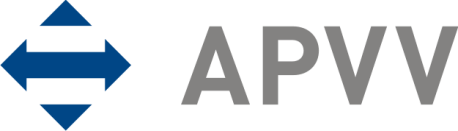 VV 2014VV-F vecný zámer projektuVV-F vecný zámer projektuNázov projektuZodpovedný riešiteľŽiadateľŠtatutárny/i zástupca/ovia žiadateľaJa nižšie podpísaný/á štatutárny zástupca žiadateľa čestne vyhlasujem, že vecný zámer projektu je v listinnej podobe identický s vecným zámerom podaným prostredníctvom elektronického systému APVV.Ja nižšie podpísaný/á štatutárny zástupca žiadateľa čestne vyhlasujem, že vecný zámer projektu je v listinnej podobe identický s vecným zámerom podaným prostredníctvom elektronického systému APVV.Ja nižšie podpísaný/á štatutárny zástupca žiadateľa čestne vyhlasujem, že vecný zámer projektu je v listinnej podobe identický s vecným zámerom podaným prostredníctvom elektronického systému APVV.Ja nižšie podpísaný/á štatutárny zástupca žiadateľa čestne vyhlasujem, že vecný zámer projektu je v listinnej podobe identický s vecným zámerom podaným prostredníctvom elektronického systému APVV..............................................podpis štatutárneho zástupcu 1.............................................podpis štatutárneho zástupcu 1..............................................podpis štatutárneho zástupcu 2